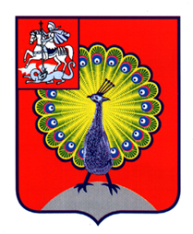 Совет   депутатов   города СерпуховаМосковской   областиРЕШЕНИЕ	В соответствии с Регламентом Совета депутатов города Серпухова Московской области, Совет депутатов города Серпухова решил:1.Утвердить председателем постоянной депутатской комиссии  Совета депутатов города Серпухова  по социальным вопросам  депутата Совета депутатов города Серпухова по избирательному округу № 2 Жарову  Инессу Эрнстовну.Председательствующий					М.П. Шелудяков№    28 / 3   от    28  октября    2015 годаОб утверждении председателя постоянной депутатской комиссии Совета депутатов города Серпухова  по социальным вопросам